Задания  для 7А класса География.ФИЗИКА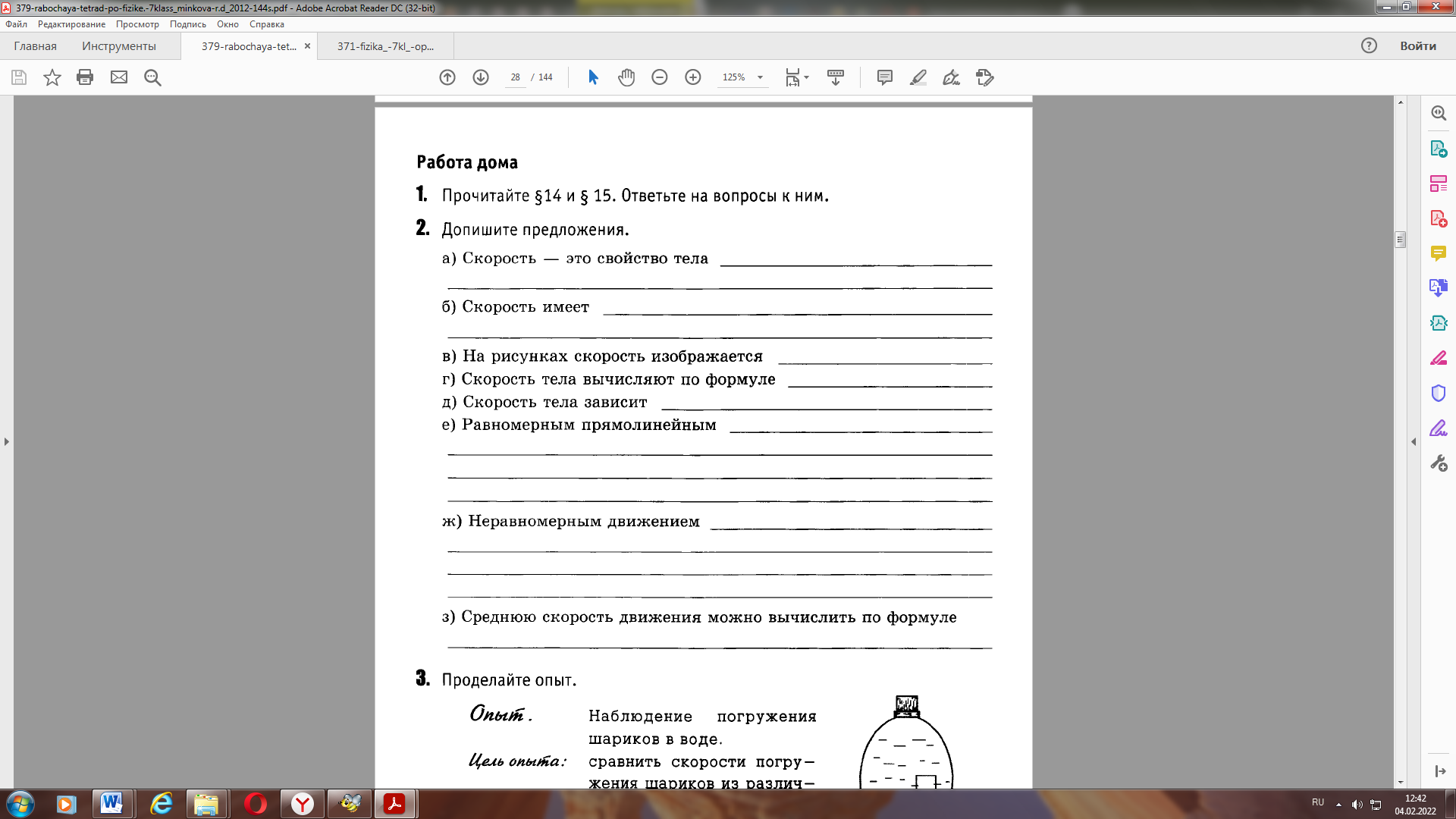 ПредметЗаданиеФорма контроля АНГ.ЯЗ (группа Дворяжкиной Е.Ю.)Стр. 57 №6 письменно, стр. 58 №1а письменноДолг-описание двух картинок из варианта ВПРПроверка выполненных заданий на уроке в Zoom в 10.00 Ссылка старая.АНГ.ЯЗ (группа Прокопович Ю.Ю.)Стр.57 №5,6,9, стр. 58 №1а письменноОтработать грамматику https://wordwall.net/play/9961/182/809https://wordwall.net/play/9145/348/909https://wordwall.net/play/10304/527/872Выполнить задания по ссылкеhttps://edu.skysmart.ru/student/buvutuxepiПроверка выполненных заданий на уроке в Zoom в 10.00 Ссылка старая.АЛГЕБРА﻿ Zoom.Тема: Алгебра 7 классВремя: 7 февр. 2022 01:00 PM МоскваПодключиться к конференции Zoomhttps://us05web.zoom.us/j/5041676909?pwd=LzU4WW9qQkFtNEkvMnBoakIrTWNkdz09Идентификатор конференции: 504 167 6909Код доступа: yzAY2UАЛГЕБРАРабота № 1367262 на сайте РЕШУ ВПР (вкладка Математика для 7 класса)Можно перейти по ссылкеhttps://math7-vpr.sdamgia.ru/test?id=1367262Доступ  с 07.02.2022 с 14:00 по 17:00 (ограничение по времени выполнения работы – 25 минут)МУЗЫКАСайт «Российская электронная школа»      https://resh.edu.ru/ Вкладка «Предметы»          Музыка           7 классВыбираем 11 урок «Классическая соната». Смотрим видео, отвечаем на вопросы теста. Сфотографировать ответы, подписанное фото отправить на muzika-v-shkole@yandex.ruФИЗИКА﻿ Тема: Физика 7 классыВремя: 7 февр. 2022 12:00 PM МоскваПодключиться к конференции Zoomhttps://us05web.zoom.us/j/5041676909?pwd=LzU4WW9qQkFtNEkvMnBoakIrTWNkdz09Идентификатор конференции: 504 167 6909Код доступа: yzAY2UФИЗИКАУчебник  п.п.15 – 16Выполнить задание в тетради  (см. ниже)Проверка учителем на урокеГЕОГРАФИЯС помощью текста учебника и атласа заполнить таблицу по теме: «Природные зоны Северной Америки»Проверка учителем на урокеОсновные природные зоныГеографическое положениеКлиматПочваРастительный и животный мир (эндемика)